PROFESSOR RESPONSÁVEL: 	Início:     06/08/2019Término: 03/12/2019T=teórica; P=prática; S=seminário; AV=avaliaçãoBibliografia: Embriologia Humana; Larsen5° Edição - Elsevier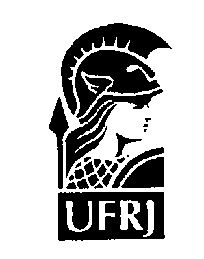 UNIVERSIDADE FEDERAL DO RIO DE JANEIROINSTITUTO DE CIÊNCIAS BIOMÉDICASCURSO: Odontologia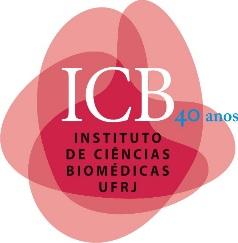 DISCIPLINA: EMBRIOLOGIA OIICÓDIGO: BMH117Ano/período: 2019/2Prof. Cristiano C. CoutinhoPrograma: PGBCDBloco: BSala: 25DATAHORASALAATIV.(T/P/S/AV)PROGRAMAASSUNTOPROFESSORPROFESSOR06/083a f.15:00 às 16:00B1-16TPGBCDApresentação do CursoGastrulação e organização dos eixosCristiano13/083a f.15:00 às 16:00B1-16TPGBCDGastrulação e organização dos eixosCristiano20/083a f.15:00 às 16:00B1-16TPGBCDPlaca pré-cordal e determinação da simetria bilateralCristiano27/083a f.15:00 às 16:00B1-16E.D.PGBCDModelagem do corpo e cabeça embrionárioCristiano03/093a f.15:00 às 16:00B1-16TPGBCDFormação da base do crânioCristiano10/093a f.15:00 às 16:00B1-16T PGBCDFormação da calota craniana Cristiano17/093a f.15:00 às 16:00B1-16E.D.PGBCDModelagem da formação do crânioCristiano24/093a f.15:00 às 16:00B1-16TPGBCDArcos faríngeos, origem dos elementos esqueléticos  vasculares, de inervações e musculares.CristianoDATAHORASALAATIV.(T/P/S/AV)PROGRAMAASSUNTOPROFESSORPROFESSOR01/103a f.15:00 às 16:00B1-16TPGBCDArcos faríngeos, origem dos elementos esqueléticos  vasculares, de inervações e musculares.Cristiano08/103a f.15:00 às 16:00B1-16E.D.PGBCDModelagem dos elementos dos arcos faríngeosCristiano15/103a f.15:00 às 16:00B1-16TPGBCD1° Avaliação Cristiano22/103a f.15:00 às 16:00B1-16TPGBCDDesenvolvimento da face e vias de sinalização.Cristiano29/103a f.15:00 às 16:00B1-16TPGBCDDesenvolvimentodas cavidades nasais e oral.Desenvolvimento da orelhaCristiano05/113a f.15:00 às 16:00B1-16E.D.PGBCDModelagem do desenvolvimentodas cavidades nasais e oral.Desenvolvimento da orelhaCristiano12/113a f.15:00 às 16:00B1-16TPGBCDOdontogêneseCristiano19/113a f.15:00 às 16:00B1-16TPGBCDOdontogêneseCristiano26/113a f.15:00 às 16:00B1-16TPGBCDRevisãoCristiano03/123a f.15:00 às 16:00B1-16TPGBCD2° Avaliação Cristiano